Муниципальное образованиегородской округ город Торжок Тверской областиТоржокская городская ДумаР Е Ш Е Н И Е01.11.2022											  № 146О внесении изменений в решение
Торжокской городской Думы от 19.12.2013 № 221В целях приведения муниципального нормативного правового акта 
в соответствие с положениями действующего законодательства, в соответствии 
с Федеральными законами от 06.10.2003 № 131-ФЗ «Об общих принципах организации местного самоуправления в Российской Федерации» и от 25.12.2008 № 273-ФЗ «О противодействии коррупции», Уставом муниципального образования городской округ город Торжок Тверской области, Торжокская городская Дума
р е ш и л а:Внести в Порядок размещения сведений о доходах, расходах, об имуществе и обязательствах имущественного характера отдельных категорий лиц и членов их семей на официальных сайтах органов местного самоуправления муниципального образования город Торжок в информационно-телекоммуникационной сети Интернет и предоставления этих сведений средствам массовой информации, утверждённый решением Торжокской городской Думы от 19.12.2013 № 221 (в редакции решения Торжокской городской Думы от 18.05.2017 № 91), следующие изменения:подпункт 4 пункта 2 изложить в следующей редакции:«4) сведения об источниках получения средств, за счет которых указанными лицами совершены сделки по приобретению земельного участка, иного объекта недвижимого имущества, транспортного средства, ценных бумаг, долей участия, паев в уставных (складочных) капиталах организаций, цифровых финансовых активов, цифровой валюты, если общая сумма таких сделок (сумма такой сделки) превышает общий доход лица, замещающего муниципальную должность, должность муниципальной службы в органе местного самоуправления муниципального образования город Торжок, включенную в перечень, установленный нормативным правовым актом Торжокской городской Думы, его супруги (супруга) за три последних года, предшествующих отчетному периоду.»;пункт 5 изложить в следующей редакции:«5.Размещение на официальном сайте сведений о доходах, расходах, 
об имуществе и обязательствах имущественного характера, указанных в пункте 2 настоящего Порядка, представленных лицами, замещающими муниципальные должности, должности муниципальной службы в органах местного самоуправления муниципального образования город Торжок, включенные в перечень, установленный нормативным правовым актом Торжокской городской Думы, обеспечивается:в отношении Главы города Торжка и лиц, замещающих должности муниципальной службы в администрации города Торжка, за исключением лиц, замещающих должности муниципальной службы в самостоятельных структурных подразделениях (отраслевых(функциональных) органах) администрации города Торжка, наделенных статусом юридического лица, - управляющим делами администрации города Торжка;в отношении лиц, замещающих должности муниципальной службы 
в самостоятельных структурных подразделениях (отраслевых(функциональных) органах) администрации города Торжка, наделенных статусом юридического лица, - руководителями соответствующих самостоятельных структурных подразделений (отраслевых(функциональных) органов) администрации города Торжка, наделенных статусом юридического лица;в отношении иных лиц, указанных в пункте 1 настоящего 
Порядка, - руководителем соответствующего органа местного самоуправления.»;в абзаце первом пункта 6 слова и цифры «1 и 2» заменить цифрами 
«1 – 3».Настоящее решение вступает в силу со дня его официального опубликования и подлежит размещению на официальных сайтах администрации города Торжка и Торжокской городской Думы в информационно-телекоммуникационной сети Интернет.Председатель Торжокской городской Думы			         С.А. ДорогушВрио Главы города Торжка 						          С.В. Кулагин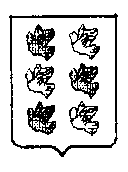 